ESCREVA AQUI O TÍTULO DO TRABALHO (Arial, 14, CAIXA ALTA, negrito, centralizado, espaço simples)		(espaço simples entre linhas, tamanho 14)Nome  completo do 1º autor(Arial, 11, normal, alinhado à direita)Nome  completo do 2º autor (Arial, 11, normal, alinhado à direita)Nome completo do 3º autor (Arial, 11, normal, alinhado à direita)(espaço simples entre linhas, tamanho 11)Resumo: Este documento apresenta o modelo de formatação a ser utilizado para proposta de MINICURSOS E OFICINAS submetidos ao 6º Simpósio Nacional da Formação do Professor de Matemática. O resumo deve conter, no máximo, 300 palavras. Caso sua proposta seja selecionada, este resumo será utilizado na divulgação do minicurso/oficina no site do evento, portanto, deve deixar claro os objetivos e metodologia a ser utilizada. O minicurso ou oficina deve ter no máximo 5 autores. (Arial, tamanho 11, justificado e espaçamento simples) Palavras-chave: palavra 1, palavra 2, palavra 3...  até 5 palavras (Arial, tamanho 11, justificado e espaçamento simples)      1. INTRODUÇÃO (PADRÃO DE TÍTULOS: Arial, negrito, tamanho 12, preto, CAIXA ALTA, alinhado à esquerda, siga o modelo da numeração, deixe uma linha em branco antes e depois de cada título, recuo de 0,6mm da margem)Os textos devem ser formatados de acordo com estas instruções e este arquivo texto deve ser usado como um template. O texto completo deve possuir de 5 a 8 páginas. Use folha tamanho A4 e margens de 2,5 cm em todas as bordas.O resumo deve conter: objetivo da atividade; descrição da proposta; recursos necessários para a realização da atividade; roteiro da atividade; observações e outras informações que julgar relevante (se necessário) e referências. (PADRÃO DE PARÁGRAFOS: espaço simples entre linhas, tamanho 12, fonte arial, normal, preto, justificado, recuo de 0,6 na primeira linha)2. FORMATO DO TEXTOAmet rhoncus varius odio auctor dolor nisi mauris, lacinia curabitur mauris dictumst ultrices quam, dictumst elementum ullamcorper erat curabitur adipiscing mauris, phasellus primis hac taciti elit. justo cras ante nulla porttitor sit ligula duis, ullamcorper maecenas molestie suspendisse ad lacinia nisi, habitasse nisl tortor mi sapien tellus. auctor nunc sapien taciti vel nulla consectetur nostra molestie donec, tellus libero dui convallis aptent vitae quam suspendisse, commodo eleifend libero consequat interdum leo rhoncus tristique. hac orci etiam lacinia et condimentum suspendisse mollis accumsan maecenas, libero convallis turpis et mattis quisque ut elementum curae, rutrum tellus mauris phasellus curabitur facilisis sed hac. 2.1. Títulos e Subtítulos das Seções (PADRÃO DE SUBSEÇÃO: Apenas iniciais maiúsculas, siga o modelo da numeração, demais opções são iguais ao PADRÃO DE TÍTULOS)Amet rhoncus varius odio auctor dolor nisi mauris, lacinia curabitur mauris dictumst ultrices quam, dictumst elementum ullamcorper erat curabitur adipiscing mauris, phasellus primis hac taciti elit. justo cras ante nulla porttitor sit ligula duis, ullamcorper maecenas molestie suspendisse ad lacinia nisi, habitasse nisl tortor mi sapien tellus. auctor nunc sapien taciti vel nulla consectetur nostra molestie donec, tellus libero dui convallis aptent vitae quam suspendisse, commodo eleifend libero consequat interdum leo rhoncus tristique. hac orci etiam lacinia et condimentum suspendisse mollis accumsan maecenas, libero convallis turpis et mattis quisque ut elementum curae, rutrum tellus mauris phasellus curabitur facilisis sed hac.Amet rhoncus varius odio auctor dolor nisi mauris, lacinia curabitur mauris dictumst ultrices quam, dictumst elementum ullamcorper erat curabitur adipiscing mauris, phasellus primis hac taciti elit. justo cras ante nulla porttitor sit ligula duis, ullamcorper maecenas molestie suspendisse ad lacinia nisi, habitasse nisl tortor mi sapien tellus. auctor nunc sapien taciti vel nulla consectetur nostra molestie donec, tellus libero dui convallis aptent vitae quam suspendisse, commodo eleifend libero consequat interdum leo rhoncus tristique. hac orci etiam lacinia et condimentum suspendisse mollis accumsan maecenas, libero convallis turpis et mattis quisque ut elementum curae, rutrum tellus mauris phasellus curabitur facilisis sed hac.2.2. Corpo do Texto Amet rhoncus varius odio auctor dolor nisi mauris, lacinia curabitur mauris dictumst ultrices quam, dictumst elementum ullamcorper erat curabitur adipiscing mauris, phasellus primis hac taciti elit. justo cras ante nulla porttitor sit ligula duis, ullamcorper maecenas molestie suspendisse ad lacinia nisi, habitasse nisl tortor mi sapien tellus. auctor nunc sapien taciti vel nulla consectetur nostra molestie donec, tellus libero dui convallis aptent vitae quam suspendisse, commodo eleifend libero consequat interdum leo rhoncus tristique. hac orci etiam lacinia et condimentum suspendisse mollis accumsan maecenas, libero convallis turpis et mattis quisque ut elementum curae, rutrum tellus mauris phasellus curabitur facilisis sed hac.Quadro 1- Ciclo de Eventos da AnpMat(PADRÃO PARA QUADROS E FIGURAS: Centralizados com legendas centralizados. Legenda antes do quadro ou figura (e.g., Quadro 1). Espaço simples entre linhas, tamanho 11 tanto na legenda como no conteúdo; devem ser numerados e citados no corpo do texto; deve-se deixar uma linha em branco, de espaçamento simples, antes e depois dos quadros e das figuras.  Caso os quadros e figuras não sejam de autoria própria, deve-se citar a fonte imediatamente abaixo da figura ou quadro, como ilustrado na Figura 1.)Amet rhoncus varius odio auctor dolor nisi mauris, lacinia curabitur mauris dictumst ultrices quam, dictumst elementum ullamcorper erat curabitur adipiscing mauris, phasellus primis hac taciti elit. justo cras ante nulla porttitor sit ligula duis, ullamcorper maecenas molestie suspendisse ad lacinia nisi, habitasse nisl tortor mi sapien tellus. auctor nunc sapien taciti vel nulla consectetur nostra molestie donec, tellus libero dui convallis aptent vitae quam suspendisse, commodo eleifend libero consequat interdum leo rhoncus tristique. hac orci etiam lacinia et condimentum suspendisse mollis accumsan maecenas, libero convallis turpis et mattis quisque ut elementum curae, rutrum tellus mauris phasellus curabitur facilisis sed hac. Figura 1- Um exemplo de Figura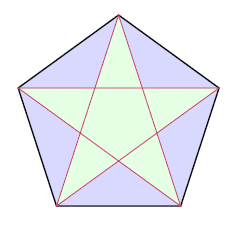 Fonte: Cabral, Caldas e Simas (2020)Amet rhoncus varius odio auctor dolor nisi mauris, lacinia curabitur mauris dictumst ultrices quam, dictumst elementum ullamcorper erat curabitur adipiscing mauris, phasellus primis hac taciti elit. justo cras ante nulla porttitor sit ligula duis, ullamcorper maecenas molestie suspendisse ad lacinia nisi, habitasse nisl tortor mi sapien tellus. auctor nunc sapien taciti vel nulla consectetur nostra molestie donec, tellus libero dui convallis aptent vitae quam suspendisse, commodo eleifend libero consequat interdum leo rhoncus tristique. hac orci etiam lacinia et condimentum suspendisse mollis accumsan maecenas, libero convallis turpis et mattis quisque ut elementum curae, rutrum tellus mauris phasellus curabitur facilisis sed hac.3. CONCLUSÕES OU CONSIDERAÇÕES FINAIS	Estas indicações de formatação de texto, escritas em vermelho, devem ser suprimidas na versão final do artigo antes do envio. Devem aparecer nas referências apenas os trabalhos citados no corpo do artigo. 	As citações devem ser apresentadas de acordo com normas da ABNT - NBR 10520.  Para citação direta com mais de três linhas utilizar: recuo à esquerda de 4 cm, fonte Arial tamanho 11, espaçamento simples entre linhas e sem aspas.  Para as referências, use: fonte Arial, tamanho 12; espaço simples entre linhas, alinhamento à esquerda; separadas por um espaço simples; sobrenomes dos autores em letras maiúsculas e apenas letras iniciais dos prenomes; quando houver mais de um autor, nomes dos autores separados por ponto e vírgula. Utilizamos como exemplos Burguer, Hackl e Ring (2004), Little (1973) e Cabral, Caldas e Simas (2020).REFERÊNCIAS (Arial, negrito, tamanho 12)(espaço simples entre linhas, tamanho 12) BURGER, M.; HACKL, B.; RING, W. Incorporating topological derivatives into level set methods. Journal of Computational Physics, v. 194, n. 1, p. 344-362, 2004.CABRAL,C.; CALDAS,T.; SIMAS F.B. TikZ: uma ferramenta gráfica para o professor de matemática. AnpMat, Rio de Janeiro, 2020. Disponível em: https://anpmat.org.br/ebooks-dos-simposios . Acesso: 25 abr. 2022 LITTLE, R. W. Elasticity. New Jersey: Prentice-Hall, 1973.Ciclo 1 (1° sem)Ciclo 2 (2° sem)2017NorteNacional2018SulSudeste2019NordesteNacional2021NorteCentro-Oeste2022NacionalNacional2023NordesteSudeste2024NorteNacional